У К Р А Ї Н АЧЕРНІВЕЦЬКА ОБЛАСНА РАДАХ сесія VIIІ скликанняРІШЕННЯ № 65-10/22Про перейменуваннякомунальних закладівКеруючись пунктом 20 частини першої статті 43 Закону України «Про місцеве самоврядування в Україні», Законом України «Про освіту», Законом України «Про повну загальну середню освіту», постановою Кабінету Міністрів України  від 06 березня 2019 року № 221 «Про затвердження Положення про спеціальну школу та Положення про навчально-реабілітаційний центр» (із змінами), враховуючи подання Чернівецької обласної державної адміністрації (обласної військової адміністрації) від 15.11.2022 року №01.12/18-1822 та висновки постійних комісій обласної ради з питань освіти, науки, культури, туризму, спорту та молодіжної політики від 15.12.2022 року №5/23, з питань управління об’єктами спільної власності територіальних громад, сіл, селищ, міст області від 23.12.2022 року, обласна рада ВИРІШИЛА:Перейменувати комунальні заклади, що є власністю територіальних громади сіл, селищ, міст області, а саме:«Чернівецька спеціальна загальноосвітня школа № 3» (58001,    м. Чернівці, вул. Вільде 6, код ЄДРПОУ 21431017) у комунальний заклад «Чернівецька спеціальна школа № 3»;«Карапчівська спеціальна загальноосвітня школа-інтернат» (60420, Чернівецька область, Чернівецький район, с. Карапчів,                  вул. Паркова 1, код ЄДРПОУ 21423727) у комунальний заклад «Карапчівська спеціальна школа».Внести зміни до установчих документів та подати їх на затвердження голові обласної ради.Контроль за виконанням цього рішення покласти на першого заступника голови обласної державної адміністрації (першого заступника начальника обласної військової адміністрації) Альону АТАМАНЮК та постійні комісії обласної ради з питань освіти, науки, культури, туризму, спорту та молодіжної політики (Оксана ПАЛІЙЧУК), з питань управління об’єктами спільної власності територіальних громад сіл, селищ, міст області (Олександр БОЛТУНОВ). Голова обласної ради                                                             Олексій БОЙКО27 грудня 2022 р.м. Чернівці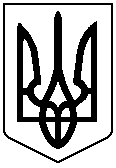 